Maintaining a Strong Interact ClubRotary District 5910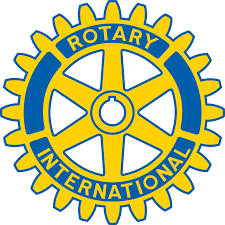 Keep club membership strong.Set goals.  Encourage club members to work toward the goals.Challenge members to invite one new person each year.  Offer a prize to the one who recruits the most new members.Involve members in club activities and projects.Encourage members to take on club leadership roles or project jobs.Help the club grow by recruiting members with certain interests or abilities, putting those to work on special projects.Keep current members active and purposeful.Strategies for involving new members.Advertise.  You can’t get new members if they don’t know the club exists.Hold a special meeting, event, or formal ceremony to welcome, induct, or celebrate new members.  Make it special.Explain the benefits and opportunities of Interact membership.Explain the club’s purpose.Show slides of projects.Ask experienced club members to mentor a new member.Strategies for involving established members.Assign committee responsibilities to veteran members to show their importance to the club.Recognize members for effort on service projects.Maintain a good age and gender balance.Get feedback from veteran members on types of projects they enjoy or value.Plan social events.Monitor attendance and encourage members to be faithful.Keep members informed with a club newsletter, Remind, or Facebook page.Remind members of projects of their sponsoring Rotary club. They may want to help.Plan service projects.Interacts must perform at least one international and one school or community project each year.Assess what is needed in your school or community.Can you collaborate with your Rotary club?What types of service projects fit within the club’s financial means?Can you connect with an Interact club in another country for a project?Maintain good publicity.Will your local newspaper publish Interact photos and news?Put things in your school newspaper.Advertise on the school website, Facebook page, Twitter feed, or Instagram.Create your own website, Facebook page, or other social media.Have a Remind set up to get messages to all club members.Create a video or Powerpoint of activities and projects. Show it at an Interact meeting, local Rotary Club meeting, or Chamber of Commerce meeting.Arrange for displays about Interact at the local public library, coffee shop, or community center.  Display an Interact poster with photos of your club in action. List service projects accomplished or being undertaken.  Don’t forget to recognize a project after it’s completed, even if you’re tired!  Folks need to see the end result.  Have someone take pictures of everything for you.Keep records of project participants so that you may recognize them in media.Toot your own horn!  No one else is going to toot it for you!